Life Frames, Inc. is Non-Profit  Sponsor of A Living  Library - Summer 2019  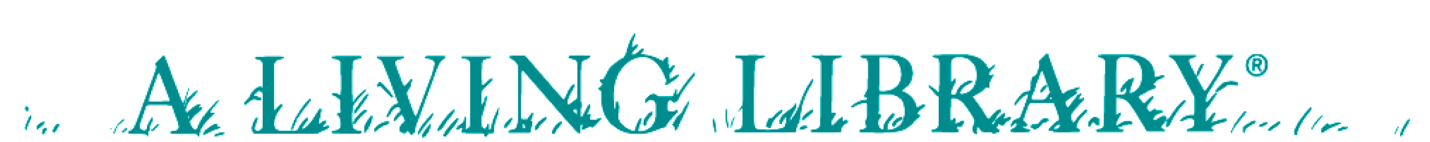    Application for A.L.L. GREEN FUTURES Paid Internship for Middle & High School Students  Meet Lower Garden, OMI/Excelsior Living Library & Think Park: Oneida  St. off  San  Jose  Ave., SF, CA, 94112~  Each Student ~ Fill  out  application - one  per  student  ~  Please  print  clearly  and  fill  out  completely Contact: Marius Samso ~ email:  mariusamso@hotmail.com/info@alivinglibrary.orgReturn in person or by email to Marius or in Lower Garden on, or by, May 31, 2019Student Intern InformationStudent’s  First  Name________________________________                  Middle  Initial  _____________ Last  Name_________________________________________    Current  Grade__________    Age  _______  Sex:  M[    ]  F[    ]      Birth  Date  ____________________    TelephoneNo._____________________________Email___________________________________________ Address______________________________________________________________________________  City  _____________________________________  State______________    Zip  Code  ______________School  ______________________________________________________________________________        Attended  A.L.L  School  Program/  A.L.L.  Green  Futures  Before?  [      ]  No    [      ]  Yes  Location/Date:_________________  Family  Statistical/Demographic  Information       This  information  is  for  statistical  purposes  only,  to  satisfy  funding  agency  requirements,  and  is  kept  confidential.   Please  choose  which  RACE  &  ETHNICITY  best  describes  the  student:   Student’s  Ethnicity  :   [      ] African	  [      ] African  American  	[      ] African  Other_________	[      ] Asian   	              [      ] Chinese 	  [      ] Filipino 			[      ] Indian               		[      ] Japanese                [      ] Korean  	  [      ] Laotian 			[      ] Thai	         		[      ] Vietnamese       	      [      ] Asian  Other______________________   	[      ] Hispanic/Latino  		[      ] Mexican/Mexico   [      ] Central  America 				[      ] South  America 		[      ] Caribbean                      [      ] Hispanic  Other  __________________  	[      ] Middle  Eastern:  		[      ]  Arab   	              [      ] Iranian        	   			[      ]Middle  Eastern  Other  _____________________   [      ] Native  American 				[      ] Native  Alaskan 		[      ] Pacific  Islander     [      ] Guamanian 				[      ] Hawaiian   		[      ] Tongan                     [      ] Samoan 	  [      ] Pacific  Islander  Other  ___________________________  	[      ] White                      [      ] Russian	  [      ] Multi-­Racial/Multiethnic 							Other  (not  included  in  this  list)_____________________________________________________     Language  spoken  at  home:  __________________________________________________________  English  Fluency:  [      ]  Fluent			[      ]  Not  Fluent		[      ]Somewhat  Fluent   Access  For  All  –  Services  are  provided  to  people  of  all  abilities.  Does  your  child  need  a  reasonable  accommodation  to  participate  in  this  program?     [      ] YES       	 [      ] NO  Is  your  child  or  are  family  members  in  household  eligible  for  services  from:     [      ] TANF  	 [      ] JTPA  	[      ] Food  Stamps  	[      ] SSI    	[      ] Medi-­Cal       Parent/Guardian  Information  Name  __________________________________ Relationship  _________________________________  Telephone  ______________________________  Email_______________________________________      Name  __________________________________ Relationship  _________________________________  Telephone  ______________________________  Email_______________________________________ Emergency  Information     Please  list  the  name  and  phone  number  of  persons  who  can  be  contacted  in  case  of  an  emergency.     Name  __________________________________ Relationship  _________________________________  Telephone  ______________________________  Email_______________________________________      Name  __________________________________ Relationship  _________________________________  Telephone  ______________________________  Email_______________________________________  Life  Frames,  Inc.,  Sponsor  of  A  Living  Library Summer 2019    Dismissal/Sign  Out   We  Can  Only  Release  Your  Child  To  The  People  Listed  Below:  My  Child  may  be  picked  up  by  the  following  adults  (please  list  full  names):   ____________________________________________________________________________________   ____________________________________________________________________________________      “My  Child  is  allowed  to  leave  the  program  without  an  adult  to  travel  home”  (circle  one)     Yes   No      In  case  of  separation  or  divorce,  does  the  non-­custodial  parent  have  permission  to  pick  up  the  child?         [      ]  Yes      [      ]  No  Medical  Information   Health  Insurance  Provider:    Name  ____________________________________       Policy  Number___________________________________   Physician  __________________________  Phone  ________________   Does  your  child  have  any  medical  conditions  (allergies,  asthma,  heart  condition,  seizures,  diabetes,  hearing  or  sight   loss,  etc)?    [    ]  Yes    [    ]  No         Please  explain  ________________________________________________________________________   ________________________________________________________________________   Does  your  child  take  any  medication  during  the  day?         [    ]  Yes    [    ]  No      Please  explain:__________________________________________________________     ____________________________________________________________________________________   ____________________________________________________________________________________      I  hereby  certify  that,  to  the  best  of  my  knowledge,  the  above  statements  are  true  and  correct. Parent/Guardian  Printed  Name_______________________________________     P/G  Signature_______________________________________Date_________________________  The  child  under  my  care,  _______________________________________,  (print  student's  first  &  last  name)  has  my   permission  to  work  with  Life  Frames,  Inc. James Denman Middle School  and  San  Miguel Early Education School this  Summer in  the  diverse Living  Library & Think Park  Gardens  and  Landscapes with native and fruit trees, organic food gardens, Seneca Avenue Streetscape Transformation, and with younger San Miguel students  as  part  of  the OMI/Excelsior Living Library & Think Park.        I  understand  that  my  son  or  daughter,  or  the  child  under  my  care:  • May be helping  younger  students  from  San  Miguel EES to  learn  about/work  with  the  plants  and  the  landscape.    •   May come  home  with  dirty  clothes  and  shoes  from  working  in  the  garden  soil and with plants •   Will  be  working  with  the  Living  Library A.L.L. Green Futures Paid Internship Program each  Tuesday, Thursday,  &  Friday  afternoons  from 1:30-­5:30  from Tuesday, June 18, 2019 to  Friday, August 16, 2019.  • Will go on a few field trips during the summer to a city-wide SF Public Utilities Commission Jobs Fair and the Nature Walk in St Mary’s Park•   May  be  videotaped  and/or  photographed  through  participation  in  Life  Frames,  Inc.  &  A  Living  Library’s Garden/Ecology/Arts/Nutrition  activities  for  the  purposes  of  documenting  the  students’  good  &  important  work in the program.  The pictures may appear in  print  publications,  exhibitions,  website  and/or  television  through  video,  photo   and  digital  camera,  or  recorded  voice.•   Will  receive  a  monetary  stipend,  up  to $250/summer semester for Middle School Students or up to $350/summer semester for High School Students  at  the  end  of  the  program,  based  on  the  quality  of  his/her  participation  and  attendance  in  the  program.             I  have  read  this  and  want  my child  to  participate:   Parent  or  Guardian’s  Name__________________________________________________________________      Parent  or  Guardian’s  Signature_______________________________________________________________  Date:-_________________________________Life  Frames,  Inc.,  Sponsor  of  A  Living  Library Summer 2019     Student  Application  Form[    ]  Fall  :  Check  here  and  sign  that  you  understand  you  are  committing  to  the  hours  of  the  internship  every  Tuesday,  Wednesday,  and  Friday 3:30-5:30  from June 18th to August 16,  2019,     unless  otherwise  arranged  with  A  Living  Library  Teacher.        Print  Name: __________________________________________________________________________Sign  here: ___________________________________________  Date:___________________________Please  answer  the  following  questions  neatly  and  honestly  in  full  sentences.  Do  not  worry  about  grammar and  English  language  skills.  We are  interested  in  your  ideas.  Please use  the  back  of  paper  if  you  need  more  space.      1.  Why  are  you  interested  in  this  internship?  What  do  you  hope  to  gain  from  this  experience?                           2.  Do  you  like  to  garden,  or  are  you  interested  in  learning?                                 3.  Share a  memorable  experience  of  working  in  a  garden,  or  enjoying  the  outdoors  and  nature.                                Life  Frames,  Inc.,  Sponsor  of  A  Living  Library Spring 2019  A.L.L. GREEN  FUTURES  PAID INTERNSHIP  AGREEMENT  AND  LIABILITY  RELEASE  FORMI,  _____________________________________,  (Print  Your  Full  Name  Here) , HEREBY  ACKNOWLEDGE  that  I  am  voluntarily participating  in  the A.L.L. GREEN  FUTURES  Internship  Program  provided  by  Life  Frames,  Inc.,  a   California  non-­profit  corporation.  I HOLD  HARMLESS  LIFE  FRAMES,  INC.,  SHOULD  ANY  ACCIDENT  OCCUR  DURING  ANY  PART  OF  THE   PROGRAM  RESULTING  IN  PERSONAL  INJURY  OR  PROPERTY  DAMAGE  TO  ME,  OR  MY  FAMILY  MEMBERS,   IF  THEY  ARE  ALSO  PARTICIPATING.        I  understand  that  we  will  be  working  with  diverse  tools,  equipment,  and  materials  and  that  there  might  be  a  risk  of   injury  from  unforeseen  circumstances.    I understand  that  the  garden  sites  and  surrounding  areas  cannot  be  assured   to  be  free  of  defects.    I also  understand  that  in  addition  to  the  above-­mentioned  risks,  there  may  be  unpredictable   events  that  might  be  involved  in  this  activity.        I  also  certify  that  I  am  physically  and  mentally  fit  for  participation  in  these  activities  and  have  not  been  advised   otherwise  by  a  qualified  medical  person.   I consent  to  receive  emergency  medical  treatment,  which  may  be  deemed  advisable  in  the  event  of  injury,  accident   and/or  illness  while  participating  in  this  program.       I FULLY  UNDERSTAND  THE  ABOVE  AND  HEREBY  HOLD  HARMLESS  LIFE  FRAMES,  INC.,  AND  AGREE  TO   ACCEPT  ANY  AND  ALL  RISKS  -­  INCLUDING  PERSONAL  INJURY,  LIABILITY,  OR  PROPERTY  DAMAGE.        I  agree,  to  the  best  of  my  ability,  to  participate  in  this  program  in  a  safe  and  courteous  manner.     Youth  Intern  PRINTED Name Here:  ___________________________________________        Parent  or  Guardian  PRINTED Name:  _________________________________________This  Release  is  intended  to  discharge  in  advance,  Life  Frames,  Inc.,  or  any  designated  representatives  or   respective  agents  of  those  mentioned  above,  from  and  against  any  and  all  liability  arising  out  of,  or  connected  in  any   way  with  my  participation  in  this  project.      Furthermore,  I  hereby  agree  that  I,  my  heirs  and  assigns  will  not  make  claim  against,  sue,  attach  the  property  of,  or   prosecute  Life  Frames,  Inc.,  or  any  other  designated  representative  or  respective  agent  of  those  mentioned  above,   for  injury  or  damage  resulting  from  active  or  passive  negligence,  carelessness  or  other  acts,  which  might  result  from   my  participation  in  this  program.      Youth  Intern  Signature________________________________________  Date____________________         Parent  or  Guardian  Signature  ________________________________	    Date____________________     